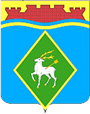 РОССИЙСКАЯ ФЕДЕРАЦИЯРОСТОВСКАЯ ОБЛАСТЬМУНИЦИПАЛЬНОЕ ОБРАЗОВАНИЕ «БЕЛОКАЛИТВИНСКОЕ ГОРОДСКОЕ ПОСЕЛЕНИЕ»АДМИНИСТРАЦИЯ БЕЛОКАЛИТВИНСКОГО ГОРОДСКОГО ПОСЕЛЕНИЯПОСТАНОВЛЕНИЕот _____.20___	№ _____г.  Белая КалитваО внесении изменений в постановление Администрации Белокалитвинского городского поселения от 03.12.2018 № 626В соответствии с постановлением Администрации Белокалитвинского городского поселения от 15.03.2018 № 130 «Об утверждении Порядка разработки, реализации и оценки эффективности муниципальных программ Белокалитвинского городского поселения» и распоряжением Администрация  Белокалитвинского городского поселения от 13.11.2018 № 268 «Об утверждении Перечня муниципальных программ Белокалитвинского городского поселения», Администрация Белокалитвинского городского поселения постановляет: 1. Внести изменения в постановление Администрации Белокалитвинского городского поселения от 03.12.2018 № 626 «Об утверждении муниципальной программы Белокалитвинского городского поселения «Обеспечение качественными жилищно-коммунальными услугами населения Белокалитвинского городского поселения», изложив муниципальную программу в новой редакции согласно приложению к настоящему постановлению.2.	Настоящее постановление вступает в силу после его официального опубликования, но не ранее 01.01.2024 года и распространяется на правоотношения, возникающее начиная с составления проекта бюджета Белокалитвинского городского поселения Белокалитвинского района на 2024 год и на плановый период 2025 и 2026 годов.3. Контроль за выполнением настоящего постановления возложить на начальника отдела муниципального имущества Администрации Белокалитвинского городского поселения В.Г. Крикун.«Приложение №1к постановлению Администрации Белокалитвинского городского поселения от ______2023 года №____»Приложениек постановлению Администрации Белокалитвинского городского поселения от 03 декабря 2018 года № 626МУНИЦИПАЛЬНАЯ ПРОГРАММА БЕЛОКАЛИТВИНСКОГО ГОРОДСКОГО ПОСЕЛЕНИЯ  «Обеспечение качественными жилищно-коммунальными услугами населения Белокалитвинского городского поселения»Паспорт муниципальной программы Белокалитвинского городского поселения «Обеспечение качественными жилищно-коммунальными услугами населения Белокалитвинского городского поселения»Паспорт подпрограммы 2«Создание условий для обеспечения качественными жилищно-коммунальными услугами населения Белокалитвинского городского поселения»Паспорт подпрограммы 3«Обеспечение реализации муниципальной программы»Приоритеты и целив жилищно-коммунальной сфере Белокалитвинского городского поселенияОсновной целью в жилищно-коммунальной сфере является повышение качества и надежности предоставления жилищно-коммунальных услуг населению. Указанные направления реализуются в соответствии с:Указом Президента Российской Федерации от 07.05.2012 № 600 «О мерах по обеспечению граждан Российской Федерации доступным и комфортным жильем и повышению качества жилищно-коммунальных услуг»;Концепцией долгосрочного социально-экономического развития Российской Федерации на период до 2020 года, утвержденной распоряжением Правительства Российской Федерации от 17.11.2008 № 1662-р; Стратегией социально-экономического развития Южного федерального округа до 2020 года, утвержденной распоряжением Правительства Российской Федерации от 05.09.2011 № 1538-р;Стратегией социально-экономического развития Белокалитвинского городского поселения на период до 2030 года;Указом Президента Российской Федерации от 07.05.2018 № 204 «О национальных целях и стратегических задачах развития Российской Федерации на период до 2024 года».Сведения о показателях муниципальной программы «Обеспечение качественными жилищно-коммунальными услугами населения Белокалитвинского городского поселения», подпрограмм муниципальной программы «Обеспечение качественными жилищно-коммунальными услугами населения Белокалитвинского городского поселения» и их значениях приведены в приложении № 1 к муниципальной программе.Перечень подпрограмм, основных мероприятий муниципальной программы «Обеспечение качественными жилищно-коммунальными услугами населения Белокалитвинского городского поселения» приведен в приложении № 2 к муниципальной программе. Расходы местного бюджета на реализацию муниципальной  программы «Обеспечение качественными жилищно-коммунальными услугами населения Белокалитвинского городского поселения» приведены в приложении № 3 к муниципальной программе.Расходы на реализацию муниципальной программы «Обеспечение качественными жилищно-коммунальными услугами населения Белокалитвинского городского поселения» приведены в приложении № 4 к муниципальной программе.						Приложение № 1к муниципальной программе «Обеспечение качественными жилищно-коммунальными услугами населения Белокалитвинского городского поселения»СВЕДЕНИЯо показателях муниципальной программы Белокалитвинского городского поселения «Обеспечение качественными жилищно-коммунальными услугами населения Белокалитвинского городского поселения», подпрограмм муниципальной программы «Обеспечение качественными жилищно-коммунальными услугами населения Белокалитвинского городского поселения» и их значениях.Примечание.Используемые сокращения:г. – город;ЖКХ – жилищно-коммунальное хозяйство.Приложение № 2к муниципальной программе «Обеспечение качественными жилищно-коммунальными услугами населения Белокалитвинского городского поселения»ПЕРЕЧЕНЬподпрограмм, основных мероприятий муниципальной программы «Обеспечение качественными жилищно-коммунальными услугами населения Белокалитвинского городского поселения»Примечание. Используемые сокращения: г. – город;ЖКХ – жилищно-коммунальное хозяйство; ЖСК – жилищно-строительный кооператив;АБГП –Администрация Белокалитвинского городского поселения; ТСЖ – товарищество собственников жилья.Приложение № 3к муниципальной программе «Обеспечение качественными жилищно-коммунальными услугами населения Белокалитвинского городского поселения»РАСХОДЫместного бюджета на реализацию муниципальной программы «Обеспечение качественными жилищно-коммунальными услугами населения Белокалитвинского городского поселения»Приложение № 4к муниципальной программе «Обеспечение качественными жилищно-коммунальными услугами населения Белокалитвинского городского поселения»РАСХОДЫ на реализацию муниципальной программы «Обеспечение качественными жилищно-коммунальными услугами населения Белокалитвинского городского поселения»Глава Администрации Белокалитвинского городского поселенияН.А. ТимошенкоПроект подготовил:Главный специалист ОМХО.Н. ВолковаНаименование муниципальной программы –муниципальная программа Белокалитвинского городского поселения «Обеспечение качественными жилищно-коммунальными услугами населения Белокалитвинского городского поселения» (далее – также муниципальная программа)Ответственный исполнитель муниципальной программы –Отдел муниципального хозяйства Администрации Белокалитвинского городского поселенияСоисполнители муниципальной программы –отсутствуютУчастники муниципальной программы 
–Администрация Белокалитвинского городского поселения; управляющие организации;товарищества собственников жилья (далее ТСЖ);жилищно-строительные кооперативы (далее ЖСК);жилищные кооперативы;иные специализированные потребительские кооперативы;собственники помещений в многоквартирных домахПодпрограммы муниципальной программы–«Развитие жилищного хозяйства в Белокалитвинском городском поселении».«Создание условий для обеспечения бесперебойности и роста качества жилищно-коммунальных услуг на территории Белокалитвинского городского поселения».«Обеспечение реализации муниципальной программы»Программно-целевые инструменты муниципальной программы–отсутствуютЦели муниципальной программы–эффективное управление многоквартирными домами;повышение эффективности, качества и надежности поставок коммунальных ресурсов на территории Белокалитвинского городского поселения;обеспечение эффективной деятельности Администрации Белокалитвинского городского поселения в сфере жилищно-коммунального хозяйства.Задачи муниципальной программы–информирование населения о правах и обязанностях в жилищно-коммунальной сфере;создание условий для развития конкурентной среды в сфере управления многоквартирными домами;реализация механизма софинансирования работ по капитальному ремонту многоквартирных домов, проводимому с привлечением средств собственников помещений в многоквартирном доме, и предоставление мер государственной поддержки в рамках Областного закона от 11.06.2013 № 1101-ЗС «О капитальном ремонте общего имущества в многоквартирных домах на территории Белокалитвинского городского поселения»;содержание объектов коммунальной инфраструктуры, реализации инвестиционных проектов водопроводно-канализационного хозяйства и объектов теплоэнергии; создание условий для повышения качества выполнения функций в сфере жилищно-коммунального хозяйства Белокалитвинского городского поселения.Целевые показатели муниципальной программы 
–доля многоквартирных домов в целом по Белокалитвинскому городскому поселению, в которых собственники помещений выбрали и реализуют управление многоквартирными домами посредством товариществ собственников жилья либо жилищных кооперативов или иного специализированного потребительского кооператива; доля населения, обеспеченного питьевой водой, отвечающей требованиям безопасности, в общей численности населения Белокалитвинского городского поселения;Доля отремонтированных систем в многоквартирных домах в общей структуре многоквартирных домов, подлежащих капитальному ремонту;количество управляющих организаций и товариществ собственников жилья;количество лиц, обученных основам управления многоквартирными домами;доля сточных вод, очищенных до нормальных значений, в общем объеме сточных вод, пропущенных через очистные сооружения;количество аварий в сфере ЖКХ;доля потерь тепловой энергии в суммарном объеме отпуска;количество многоквартирных домов, для которых обеспечена эксплуатационная надежность;уровень экономии средств по результатам размещения заказов для муниципальных нужд.Этапы и сроки реализации муниципальной программы–2019 – 2030 годы.Этапы реализации не выделяютсяРесурсное обеспечение муниципальной программы–436 393,7 тыс. рублей, в том числе:в 2019 году – 64 333,7 тыс. рублей;в 2020 году – 48 084,1 тыс. рублей;в 2021 году – 49 321,8 тыс. рублей;в 2022 году – 84 404,1 тыс. рублей;в 2023 году – 86 352,8 тыс. рублей;в 2024 году – 48 982,2 тыс. рублей;в 2025 году – 46 558,5 тыс. рублей;в 2026 году – 1 671,3 тыс. рублей;в 2027 году – 1 671,3 тыс. рублей;в 2028 году – 1 671,3 тыс. рублей;в 2029 году – 1 671,3 тыс. рублей;в 2030 году – 1 671,3 тыс. рублей;в том числе:за счет средств федерального бюджета – 3 876,7 тыс. рублей, в том числе:в 2019 году – 234,6 тыс. рублей;в 2020 году – 133,0 тыс. рублей;в 2021 году – 1 213,3 тыс. рублей;в 2022 году – 1 176,0 тыс. рублей;в 2023 году – 1 119,8 тыс. рублей.за счет средств областного бюджета – 366 592,2 тыс. рублей, в том числе: в 2019 году – 55 947,8 тыс. рублей;в 2020 году – 39 926,6 тыс. рублей;в 2021 году – 37 892,9 тыс. рублей;в 2022 году – 75 879,4 тыс. рублей;в 2023 году – 76 521,3 тыс. рублей;в 2024 году – 40 212,1 тыс. рублей;в 2025 году – 40 212,1 тыс. рублей;в 2026 году – 0,0 тыс. рублей;в 2027 году – 0,0 тыс. рублей;в 2028 году – 0,0 тыс. рублей;в 2029 году – 0,0 тыс. рублей;в 2030 году – 0,0 тыс. рублей; за счет районного бюджета – 9 015,3 тыс. рублей, в том числе: в 2019 году – 3 939,5 тыс. рублей;в 2020 году – 3 121,3 тыс. рублей;в 2021 году – 1 954,5 тыс. рублей;в 2022 году – 0,0 тыс. рублей;в 2023 году – 0,0 тыс. рублей;в 2024 году – 0,0 тыс. рублей;в 2025 году – 0,0 тыс. рублей;в 2026 году – 0,0 тыс. рублей;в 2027 году – 0,0 тыс. рублей;в 2028 году – 0,0 тыс. рублей;в 2029 году – 0,0 тыс. рублей;в 2030 году – 0,0 тыс. рублей;за счет средств местного бюджета – 56 909,5 тыс. рублей, в том числе: в 2019 году – 4 211,8 тыс. рублей;в 2020 году – 4 903,2 тыс. рублей;в 2021 году – 8 261,1 тыс. рублей;в 2022 году – 7 348,7 тыс. рублей;в 2023 году – 8 711,7 тыс. рублей;в 2024 году – 8 770,1 тыс. рублей;в 2025 году – 6 346,4 тыс. рублей;в 2026 году – 1 671,3 тыс. рублей;в 2027 году – 1 671,3 тыс. рублей;в 2028 году – 1 671,3 тыс. рублей;в 2029 году – 1 671,3 тыс. рублей;в 2030 году – 1 671,3 тыс. рублей.Ожидаемые результаты реализации муниципальной программы–повышение эффективного управления многоквартирными домами; повышение эффективности, качества и надежности поставок коммунальных ресурсов;  создание условий для реализации муниципальной программы.Паспорт подпрограммы 1«Развитие жилищного хозяйства в Белокалитвинском городском поселении»Наименование подпрограммы –подпрограмма «Развитие жилищного хозяйства в Белокалитвинском городском поселении» (далее – также подпрограмма 1)Исполнитель подпрограммы1–Отдел муниципального хозяйства Администрации Белокалитвинского городского поселенияУчастники подпрограммы1Администрация Белокалитвинского городского поселения;управляющие организации;товарищества собственников жилья (далее ТСЖ);жилищно-строительные кооперативы (далее ЖСК);жилищные кооперативы;иные специализированные потребительские кооперативы;собственники помещений в многоквартирных домахПрограммно-целевые инструменты подпрограммы1–отсутствуютЦель подпрограммы1–эффективное управление многоквартирными домамиЗадачи подпрограммы1–информирование населения о правах и обязанностях в жилищно-коммунальной сфере;создание условий для развития конкурентной среды в сфере управления многоквартирными домами;реализация механизма софинансирования работ по капитальному ремонту многоквартирных домов, проводимому с привлечением средств собственников помещений в многоквартирном доме, и предоставление мер государственной поддержки в рамках Областного закона от 11.06.2013 № 1101-ЗС «О капитальном ремонте общего имущества в многоквартирных домах на территории Ростовской области»Целевые показатели подпрограммы 1–доля многоквартирных домов в целом по Белокалитвинскому городскому поселению, в которых собственники помещений выбрали и реализуют управление многоквартирными домами посредством товариществ собственников жилья либо жилищных кооперативов или иного специализированного потребительского кооператива; доля населения, обеспеченного питьевой водой, отвечающей требованиям безопасности, в общей численности населения Белокалитвинского городского поселения;Доля отремонтированных систем в многоквартирных домах в общей структуре многоквартирных домов, подлежащих капитальному ремонту;количество управляющих организаций и товариществ собственников жилья;количество лиц, обученных основам управления многоквартирными домами.Этапы и сроки реализации подпрограммы1–2019 – 2030 годы.Этапы реализации подпрограммы 1 не выделяютсяРесурсное обеспечение подпрограммы 1–общий объем финансового обеспечения составляет 31 253,3 тыс. рублей,в том числе:в 2019 году – 3 868,0 тыс. рублей;в 2020 году – 2 433,6 тыс. рублей;в 2021 году – 4 268,4 тыс. рублей;в 2022 году – 3 236,9 тыс. рублей;в 2023 году – 4 308,5 тыс. рублей;в 2024 году – 2 390,7 тыс. рублей;в 2025 году – 2 390,7 тыс. рублей;в 2026 году – 1 671,3 тыс. рублей;в 2027 году – 1 671,3 тыс. рублей;в 2028 году – 1 671,3 тыс. рублей;в 2029 году – 1 671,3 тыс. рублей;в 2030 году – 1 671,3 тыс. рублей;в том числе:за счет средств федерального бюджета – 3 876,7 тыс. рублей, в том числе: в 2019 году – 234,6 тыс. рублей;в 2020 году – 133,0 тыс. рублей;в 2021 году – 1 213,3 тыс. рублей;в 2022 году – 1 176,0 тыс. рублей;в 2023 году – 1 119,8 тыс. рублей;в 2024 году – 0,0 тыс. рублей;в 2025 году – 0,0 тыс. рублей;в 2026 году – 0,0 тыс. рублей;в 2027 году – 0,0 тыс. рублей;в 2028 году – 0,0 тыс. рублей;в 2029 году – 0,0 тыс. рублей;в 2030 году – 0,0 тыс. рублей;за счет средств областного бюджета – 0,0 тыс. рублей, в том числе: в 2019 году – 0,0 тыс. рублей;в 2020 году – 0,0 тыс. рублей;в 2021 году – 0,0 тыс. рублей;в 2022 году – 0,0 тыс. рублей;в 2023 году – 0,0 тыс. рублей;в 2024 году – 0,0 тыс. рублей;в 2025 году – 0,0 тыс. рублей;в 2026 году – 0,0 тыс. рублей;в 2027 году – 0,0 тыс. рублей;в 2028 году – 0,0 тыс. рублей;в 2029 году – 0,0 тыс. рублей;в 2030 году – 0,0 тыс. рублей;за счет средств районного бюджета – 0,0 тыс. рублей, в том числе: в 2019 году – 0,0 тыс. рублей;в 2020 году – 0,0 тыс. рублей;в 2021 году – 0,0 тыс. рублей;в 2022 году – 0,0 тыс. рублей;в 2023 году – 0,0 тыс. рублей;в 2024 году – 0,0 тыс. рублей;в 2025 году – 0,0 тыс. рублей;в 2026 году – 0,0 тыс. рублей;в 2027 году – 0,0 тыс. рублей;в 2028 году – 0,0 тыс. рублей;в 2029 году – 0,0 тыс. рублей;в 2030 году – 0,0 тыс. рублей;за счет средств местных бюджетов – 27 376,6 тыс. рублей, в том числе: в 2019 году – 3 633,4 тыс. рублей;в 2020 году – 2 300,6 тыс. рублей;в 2021 году – 3 055,1 тыс. рублей;в 2022 году – 2 060,9 тыс. рублей;в 2023 году – 3 188,7 тыс. рублей;в 2024 году – 2 390,7 тыс. рублей;в 2025 году – 2 390,7 тыс. рублей;в 2026 году – 1 671,3 тыс. рублей;в 2027 году – 1 671,3 тыс. рублей;в 2028 году – 1 671,3 тыс. рублей;в 2029 году – 1 671,3 тыс. рублей;в 2030 году – 1 671,3 тыс. рублей.Ожидаемые результаты реализации подпрограммы 1– повышение эффективного управления многоквартирными домами.Наименование подпрограммы –подпрограмма « Создание условий для обеспечения качественными жилищно-коммунальными услугами населения Белокалитвинского городского поселения» (далее – также подпрограмма 2)Исполнитель подпрограммы2–Отдел муниципального хозяйства Администрации Белокалитвинского городского поселенияУчастники подпрограммы2–Администрация Белокалитвинского городского поселения;Программно-целевые инструменты подпрограммы2–отсутствуютЦель подпрограммы 2–повышение эффективности, качества и надежности поставок коммунальных ресурсов на территории Белокалитвинского городского поселенияЗадачи подпрограммы 2–содержание объектов коммунальной инфраструктуры, реализация инвестиционных проектов водопроводно-канализационного хозяйства и объектов теплоэнергетики. Целевые показатели подпрограммы 2–доля сточных вод, очищенных до нормативных значений, в общем объеме сточных вод, пропущенных через очистные сооружения;количество аварий в сфере ЖКХ;доля потерь тепловой энергии в суммарном объеме отпуска тепловой энергии;количество многоквартирных домов, для которых обеспечена эксплуатационная надежность.Этапы и сроки реализации подпрограммы 2–2019 – 2030 годы.Этапы реализации подпрограммы 2 не выделяютсяРесурсное обеспечение подпрограммы 2–405 140,4 тыс. рублей, в том числе: в 2019 году – 60 465,7 тыс. рублей;в 2020 году – 45 650,5 тыс. рублей;в 2021 году – 45 053,4 тыс. рублей;в 2022 году – 81 167,2 тыс. рублей;в 2023 году – 82 044,3 тыс. рублей;в 2024 году – 46 591,5 тыс. рублей;в 2025 году -  44 167,8 тыс. рублей;в 2026 году – 0,0  тыс. рублей;в 2027 году – 0,0 тыс. рублей;в 2028 году – 0,0 тыс. рублей;в 2029 году – 0,0 тыс. рублей;в 2030 году – 0,0 тыс. рублей;в том числе:за счет средств федерального бюджета – 0,0 тыс. рублей, в том числе: в 2019 году – 0,0 тыс. рублей;в 2020 году – 0,0 тыс. рублей;в 2021 году – 0,0 тыс. рублей;в 2022 году – 0,0 тыс. рублей;в 2023 году – 0,0 тыс. рублей;в 2024 году – 0,0 тыс. рублей;в 2025 году – 0,0 тыс. рублей;в 2026 году – 0,0 тыс. рублей;в 2027 году – 0,0 тыс. рублей;в 2028 году – 0,0 тыс. рублей;в 2029 году – 0,0 тыс. рублей;в 2030 году – 0,0 тыс. рублей;за счет средств областного бюджета – 366 592,2 тыс. рублей, в том числе: в 2019 году – 55 947,8 тыс. рублей;в 2020 году – 39 926,6 тыс. рублей;в 2021 году – 37 892,9 тыс. рублей;в 2022 году – 75 879,4 тыс. рублей;в 2023 году – 76 521,3 тыс. рублей;в 2024 году – 40 212,1 тыс. рублей;в 2025 году – 40 212,1 тыс. рублей;в 2026 году – 0,0 тыс. рублей;в 2027 году – 0,0 тыс. рублей;в 2028 году – 0,0 тыс. рублей;в 2029 году – 0,0  рублей;в 2030 году – 0,0 тыс. рублей;за счет средств районного бюджета – 9 015,3 тыс. рублей, в том числе: в 2019 году – 3 939,5 тыс. рублей;в 2020 году – 3 121,3 тыс. рублей;в 2021 году – 1 954,5 тыс. рублей;в 2022 году – 0,0 тыс. рублей;в 2023 году – 0,0 тыс. рублей;в 2024 году – 0,0 тыс. рублей;в 2025 году – 0,0 тыс. рублей;в 2026 году – 0,0 тыс. рублей;в 2027 году – 0,0 тыс. рублей;в 2028 году – 0,0 тыс. рублей;в 2029 году – 0,0 тыс. рублей;в 2030 году – 0,0 тыс. рублей;за счет средств местных бюджетов – 29 532,9 тыс. рублей, в том числе: в 2019 году – 578,4 тыс. рублей;в 2020 году – 2 602,6 тыс. рублей;в 2021 году – 5 206,0 тыс. рублей;в 2022 году – 5 287,8 тыс. рублей;в 2023 году – 5 523,0 тыс. рублей;в 2024 году – 6 379,4 тыс. рублей;в 2025 году – 3 955,7 тыс. рублей;в 2026 году – 0,0 тыс. рублей;в 2027 году – 0,0 тыс. рублей;в 2028 году – 0,0 тыс. рублей;в 2029 году – 0,0 тыс. рублей;в 2030 году – 0,0 тыс. рублей.Ожидаемые результаты реализации подпрограммы2–повышение эффективности, качества и надежности поставок коммунальных ресурсов на территории Белокалитвинского городского поселения Наименование подпрограммы–подпрограмма «Обеспечение реализации муниципальной программы» (далее – также подпрограмма 3)Исполнитель подпрограммы3–отдел муниципального хозяйства Администрации Белокалитвинского поселенияУчастники подпрограммы3–Администрация Белокалитвинского городского поселенияПрограммно-целевые инструменты подпрограммы3–отсутствуютЦель подпрограммы 3–обеспечение эффективной деятельности Администрации Белокалитвинского городского поселения в сфере жилищно-коммунального хозяйстваЗадача подпрограммы 3–создание условий для повышения качества выполнения функций в сфере жилищно-коммунального хозяйства на территории Белокалитвинского городского поселенияЦелевой показатель подпрограммы3–уровень экономии бюджетных средств по результатам размещения заказов для нужд Белокалитвинского городского поселенияЭтапы и сроки реализации подпрограммы3–2019 – 2030 годы.Этапы реализации подпрограммы 3 не выделяютсяРесурсное обеспечение подпрограммы 3–общий объем финансового обеспечения составляет 0,0 тыс. рублей,в том числе:в 2019 году – 0,0 тыс. рублей;в 2020 году – 0,0 тыс. рублей;в 2021 году – 0,0 тыс. рублей;в 2022 году – 0,0 тыс. рублей;в 2023 году – 0,0 тыс. рублей;в 2024 году – 0,0 тыс. рублей;в 2025 году – 0,0 тыс. рублей;в 2026 году – 0,0 тыс. рублей;в 2027 году – 0,0 тыс. рублей;в 2028 году – 0,0 тыс. рублей;в 2029 году – 0,0 тыс. рублей;в 2030 году – 0,0 тыс. рублейОжидаемые результаты реализации подпрограммы3–создание условий для достижения целей государственной программы в целом и входящих в ее состав подпрограмм№ п/пНомер и наименование показателяВид показателяЕдиница измеренияЗначение показателяЗначение показателяЗначение показателяЗначение показателяЗначение показателяЗначение показателяЗначение показателяЗначение показателяЗначение показателяЗначение показателяЗначение показателяЗначение показателя№ п/пНомер и наименование показателяВид показателяЕдиница измерения2019 год2020 год2021год2022 год2023год2024 год2025 год2026 год2027 год2028год2029 год2030год12345678910111213141516Муниципальная программы «Обеспечение качественными жилищно-коммунальными услугами населения Белокалитвинского городского поселения»Муниципальная программы «Обеспечение качественными жилищно-коммунальными услугами населения Белокалитвинского городского поселения»Муниципальная программы «Обеспечение качественными жилищно-коммунальными услугами населения Белокалитвинского городского поселения»Муниципальная программы «Обеспечение качественными жилищно-коммунальными услугами населения Белокалитвинского городского поселения»Муниципальная программы «Обеспечение качественными жилищно-коммунальными услугами населения Белокалитвинского городского поселения»Муниципальная программы «Обеспечение качественными жилищно-коммунальными услугами населения Белокалитвинского городского поселения»Муниципальная программы «Обеспечение качественными жилищно-коммунальными услугами населения Белокалитвинского городского поселения»Муниципальная программы «Обеспечение качественными жилищно-коммунальными услугами населения Белокалитвинского городского поселения»Муниципальная программы «Обеспечение качественными жилищно-коммунальными услугами населения Белокалитвинского городского поселения»Муниципальная программы «Обеспечение качественными жилищно-коммунальными услугами населения Белокалитвинского городского поселения»Муниципальная программы «Обеспечение качественными жилищно-коммунальными услугами населения Белокалитвинского городского поселения»Муниципальная программы «Обеспечение качественными жилищно-коммунальными услугами населения Белокалитвинского городского поселения»Муниципальная программы «Обеспечение качественными жилищно-коммунальными услугами населения Белокалитвинского городского поселения»Муниципальная программы «Обеспечение качественными жилищно-коммунальными услугами населения Белокалитвинского городского поселения»Муниципальная программы «Обеспечение качественными жилищно-коммунальными услугами населения Белокалитвинского городского поселения»Муниципальная программы «Обеспечение качественными жилищно-коммунальными услугами населения Белокалитвинского городского поселения»Подпрограмма 1 «Развитие жилищного хозяйства в Белокалитвинском городском поселении»Подпрограмма 1 «Развитие жилищного хозяйства в Белокалитвинском городском поселении»Подпрограмма 1 «Развитие жилищного хозяйства в Белокалитвинском городском поселении»Подпрограмма 1 «Развитие жилищного хозяйства в Белокалитвинском городском поселении»Подпрограмма 1 «Развитие жилищного хозяйства в Белокалитвинском городском поселении»Подпрограмма 1 «Развитие жилищного хозяйства в Белокалитвинском городском поселении»Подпрограмма 1 «Развитие жилищного хозяйства в Белокалитвинском городском поселении»Подпрограмма 1 «Развитие жилищного хозяйства в Белокалитвинском городском поселении»Подпрограмма 1 «Развитие жилищного хозяйства в Белокалитвинском городском поселении»Подпрограмма 1 «Развитие жилищного хозяйства в Белокалитвинском городском поселении»Подпрограмма 1 «Развитие жилищного хозяйства в Белокалитвинском городском поселении»Подпрограмма 1 «Развитие жилищного хозяйства в Белокалитвинском городском поселении»Подпрограмма 1 «Развитие жилищного хозяйства в Белокалитвинском городском поселении»Подпрограмма 1 «Развитие жилищного хозяйства в Белокалитвинском городском поселении»Подпрограмма 1 «Развитие жилищного хозяйства в Белокалитвинском городском поселении»Подпрограмма 1 «Развитие жилищного хозяйства в Белокалитвинском городском поселении»1.1.1.1 Доля многоквартирных домов в целом по Белокалитвинскому городскому поселению, в которых собственники помещений выбрали и реализуют управление многоквартирными домами посредством товариществ собственников жилья либо жилищных кооперативов или иного специализированного потребительского кооперативастатистическийпроцентов27,921,727,92222222222222222221.2.1.2. Доля населения, обеспеченного питьевой водой, отвечающей требованиям безопасности, в общей численности населения Белокалитвинского городского поселенияведомственныйпроцентов85,0085,1086,201001001001001001001001001001.3.1.3. Доля отремонтированных систем в многоквартирных домах в общей структуре многоквартирных домов, подлежащих капитальному ремонтуведомственныйпроцентов5,302,759,204,8612,8014,5016,1017,7019,3020,8022,4025,001.4.1.4. Количество управляющих организаций и товариществ собственников жильястатистическийединиц4545454747474747474747471.5.1.5. Количество лиц, обученных основам управления многоквартирными домамиведомственныйчеловек225225225225225225225225225225225225Подпрограмма 2 «Создание условий для обеспечения качественными жилищно-коммунальными услугами населения Белокалитвинского городского поселения»Подпрограмма 2 «Создание условий для обеспечения качественными жилищно-коммунальными услугами населения Белокалитвинского городского поселения»Подпрограмма 2 «Создание условий для обеспечения качественными жилищно-коммунальными услугами населения Белокалитвинского городского поселения»Подпрограмма 2 «Создание условий для обеспечения качественными жилищно-коммунальными услугами населения Белокалитвинского городского поселения»Подпрограмма 2 «Создание условий для обеспечения качественными жилищно-коммунальными услугами населения Белокалитвинского городского поселения»Подпрограмма 2 «Создание условий для обеспечения качественными жилищно-коммунальными услугами населения Белокалитвинского городского поселения»Подпрограмма 2 «Создание условий для обеспечения качественными жилищно-коммунальными услугами населения Белокалитвинского городского поселения»Подпрограмма 2 «Создание условий для обеспечения качественными жилищно-коммунальными услугами населения Белокалитвинского городского поселения»Подпрограмма 2 «Создание условий для обеспечения качественными жилищно-коммунальными услугами населения Белокалитвинского городского поселения»Подпрограмма 2 «Создание условий для обеспечения качественными жилищно-коммунальными услугами населения Белокалитвинского городского поселения»Подпрограмма 2 «Создание условий для обеспечения качественными жилищно-коммунальными услугами населения Белокалитвинского городского поселения»Подпрограмма 2 «Создание условий для обеспечения качественными жилищно-коммунальными услугами населения Белокалитвинского городского поселения»Подпрограмма 2 «Создание условий для обеспечения качественными жилищно-коммунальными услугами населения Белокалитвинского городского поселения»Подпрограмма 2 «Создание условий для обеспечения качественными жилищно-коммунальными услугами населения Белокалитвинского городского поселения»Подпрограмма 2 «Создание условий для обеспечения качественными жилищно-коммунальными услугами населения Белокалитвинского городского поселения»Подпрограмма 2 «Создание условий для обеспечения качественными жилищно-коммунальными услугами населения Белокалитвинского городского поселения»2.1.2.1 Доля сточных вод, очищенныхдо нормативных значений, в общем объеме сточных вод, пропущенных через очистные сооружениястатистическийпроцентов20,1023,0024,5026,4028,0030,0032,0036,0037,0040,1042,7045,002.2.2.2 Количество аварий в сфере ЖКХведомственныйединиц2.3.2.3 Доля потерь тепловой энергиив суммарном объеме отпуска тепловой энергиистатистическийпроцентов11,6011,5011,4011,3011,2011,1011,0010,9010,8010,7010,6010,502.4.2.4. Количество многоквартирных домов 
для которых обеспечена эксплуатационная надежностьведомственныйштук290289289288288288288288288288288288Подпрограмма 3 «Обеспечение реализации муниципальной  программы»Подпрограмма 3 «Обеспечение реализации муниципальной  программы»Подпрограмма 3 «Обеспечение реализации муниципальной  программы»Подпрограмма 3 «Обеспечение реализации муниципальной  программы»Подпрограмма 3 «Обеспечение реализации муниципальной  программы»Подпрограмма 3 «Обеспечение реализации муниципальной  программы»Подпрограмма 3 «Обеспечение реализации муниципальной  программы»Подпрограмма 3 «Обеспечение реализации муниципальной  программы»Подпрограмма 3 «Обеспечение реализации муниципальной  программы»Подпрограмма 3 «Обеспечение реализации муниципальной  программы»Подпрограмма 3 «Обеспечение реализации муниципальной  программы»Подпрограмма 3 «Обеспечение реализации муниципальной  программы»Подпрограмма 3 «Обеспечение реализации муниципальной  программы»Подпрограмма 3 «Обеспечение реализации муниципальной  программы»Подпрограмма 3 «Обеспечение реализации муниципальной  программы»Подпрограмма 3 «Обеспечение реализации муниципальной  программы»3.1.3.1. Уровень экономии бюджетных средств по результатам размещения заказов для муниципальных нуждведомственныйпроцентов0,51*0,52*0,52*0,53*0,53*0,54*0,54*0,55*0,55*0,56*0,56*0,57*№ п/пНомер и наименование основного мероприятия, приоритетного основного мероприятияНомер и наименование основного мероприятия, приоритетного основного мероприятияСоисполнитель, участник, ответственный за исполнение основного мероприятия, приоритетного основного мероприятияСрокСрокОжидаемый непосредственный результат (краткое описание)Последствия нереализации основного мероприятияСвязь с показателями государственной программы (подпрограммы)№ п/пНомер и наименование основного мероприятия, приоритетного основного мероприятияНомер и наименование основного мероприятия, приоритетного основного мероприятияСоисполнитель, участник, ответственный за исполнение основного мероприятия, приоритетного основного мероприятияначала реализацииокончания реализацииОжидаемый непосредственный результат (краткое описание)Последствия нереализации основного мероприятияСвязь с показателями государственной программы (подпрограммы)122345678Подпрограмма 1 «Развитие жилищного хозяйства в Белокалитвинском городском поселении»Подпрограмма 1 «Развитие жилищного хозяйства в Белокалитвинском городском поселении»Подпрограмма 1 «Развитие жилищного хозяйства в Белокалитвинском городском поселении»Подпрограмма 1 «Развитие жилищного хозяйства в Белокалитвинском городском поселении»Подпрограмма 1 «Развитие жилищного хозяйства в Белокалитвинском городском поселении»Подпрограмма 1 «Развитие жилищного хозяйства в Белокалитвинском городском поселении»Подпрограмма 1 «Развитие жилищного хозяйства в Белокалитвинском городском поселении»Подпрограмма 1 «Развитие жилищного хозяйства в Белокалитвинском городском поселении»Подпрограмма 1 «Развитие жилищного хозяйства в Белокалитвинском городском поселении»Цель подпрограммы 1 «Эффективное управление многоквартирными домами»Цель подпрограммы 1 «Эффективное управление многоквартирными домами»Цель подпрограммы 1 «Эффективное управление многоквартирными домами»Цель подпрограммы 1 «Эффективное управление многоквартирными домами»Цель подпрограммы 1 «Эффективное управление многоквартирными домами»Цель подпрограммы 1 «Эффективное управление многоквартирными домами»Цель подпрограммы 1 «Эффективное управление многоквартирными домами»Цель подпрограммы 1 «Эффективное управление многоквартирными домами»Цель подпрограммы 1 «Эффективное управление многоквартирными домами»Задачи подпрограммы 1 «Информирование населения о правах и обязанностях в жилищно-коммунальной сфере»; «Создание условий для развития конкурентной среды в сфере управления многоквартирными домами»; «Реализация механизма софинансирования работ по капитальному ремонту многоквартирных домов, проводимому с привлечением средств собственников помещений в многоквартирном доме, и предоставление мер государственной поддержки в рамках Областного закона от 11.06.2013 № 1101-ЗС «О капитальном ремонте общего имущества в многоквартирных домах на территории Белокалитвинском городском поселении»Задачи подпрограммы 1 «Информирование населения о правах и обязанностях в жилищно-коммунальной сфере»; «Создание условий для развития конкурентной среды в сфере управления многоквартирными домами»; «Реализация механизма софинансирования работ по капитальному ремонту многоквартирных домов, проводимому с привлечением средств собственников помещений в многоквартирном доме, и предоставление мер государственной поддержки в рамках Областного закона от 11.06.2013 № 1101-ЗС «О капитальном ремонте общего имущества в многоквартирных домах на территории Белокалитвинском городском поселении»Задачи подпрограммы 1 «Информирование населения о правах и обязанностях в жилищно-коммунальной сфере»; «Создание условий для развития конкурентной среды в сфере управления многоквартирными домами»; «Реализация механизма софинансирования работ по капитальному ремонту многоквартирных домов, проводимому с привлечением средств собственников помещений в многоквартирном доме, и предоставление мер государственной поддержки в рамках Областного закона от 11.06.2013 № 1101-ЗС «О капитальном ремонте общего имущества в многоквартирных домах на территории Белокалитвинском городском поселении»Задачи подпрограммы 1 «Информирование населения о правах и обязанностях в жилищно-коммунальной сфере»; «Создание условий для развития конкурентной среды в сфере управления многоквартирными домами»; «Реализация механизма софинансирования работ по капитальному ремонту многоквартирных домов, проводимому с привлечением средств собственников помещений в многоквартирном доме, и предоставление мер государственной поддержки в рамках Областного закона от 11.06.2013 № 1101-ЗС «О капитальном ремонте общего имущества в многоквартирных домах на территории Белокалитвинском городском поселении»Задачи подпрограммы 1 «Информирование населения о правах и обязанностях в жилищно-коммунальной сфере»; «Создание условий для развития конкурентной среды в сфере управления многоквартирными домами»; «Реализация механизма софинансирования работ по капитальному ремонту многоквартирных домов, проводимому с привлечением средств собственников помещений в многоквартирном доме, и предоставление мер государственной поддержки в рамках Областного закона от 11.06.2013 № 1101-ЗС «О капитальном ремонте общего имущества в многоквартирных домах на территории Белокалитвинском городском поселении»Задачи подпрограммы 1 «Информирование населения о правах и обязанностях в жилищно-коммунальной сфере»; «Создание условий для развития конкурентной среды в сфере управления многоквартирными домами»; «Реализация механизма софинансирования работ по капитальному ремонту многоквартирных домов, проводимому с привлечением средств собственников помещений в многоквартирном доме, и предоставление мер государственной поддержки в рамках Областного закона от 11.06.2013 № 1101-ЗС «О капитальном ремонте общего имущества в многоквартирных домах на территории Белокалитвинском городском поселении»Задачи подпрограммы 1 «Информирование населения о правах и обязанностях в жилищно-коммунальной сфере»; «Создание условий для развития конкурентной среды в сфере управления многоквартирными домами»; «Реализация механизма софинансирования работ по капитальному ремонту многоквартирных домов, проводимому с привлечением средств собственников помещений в многоквартирном доме, и предоставление мер государственной поддержки в рамках Областного закона от 11.06.2013 № 1101-ЗС «О капитальном ремонте общего имущества в многоквартирных домах на территории Белокалитвинском городском поселении»Задачи подпрограммы 1 «Информирование населения о правах и обязанностях в жилищно-коммунальной сфере»; «Создание условий для развития конкурентной среды в сфере управления многоквартирными домами»; «Реализация механизма софинансирования работ по капитальному ремонту многоквартирных домов, проводимому с привлечением средств собственников помещений в многоквартирном доме, и предоставление мер государственной поддержки в рамках Областного закона от 11.06.2013 № 1101-ЗС «О капитальном ремонте общего имущества в многоквартирных домах на территории Белокалитвинском городском поселении»Задачи подпрограммы 1 «Информирование населения о правах и обязанностях в жилищно-коммунальной сфере»; «Создание условий для развития конкурентной среды в сфере управления многоквартирными домами»; «Реализация механизма софинансирования работ по капитальному ремонту многоквартирных домов, проводимому с привлечением средств собственников помещений в многоквартирном доме, и предоставление мер государственной поддержки в рамках Областного закона от 11.06.2013 № 1101-ЗС «О капитальном ремонте общего имущества в многоквартирных домах на территории Белокалитвинском городском поселении»1.Мероприятия по повышению эффективного управления многоквартирными домамиМероприятия по повышению эффективного управления многоквартирными домамиотдел муниципального хозяйства АБГП20192030повышение эффективного управления многоквартирными домамиснижение эффективного управления многоквартирными домами11.1.ОМ 1.1. «Капитальный ремонт муниципального жилищного фонда»ОМ 1.1. «Капитальный ремонт муниципального жилищного фонда»отдел муниципального хозяйства АБГП20192030сокращение числа домов, требующих проведения мероприятий по приведению их в состояние, обеспечивающее безопасное проживание его жителейувеличение числа домов, требующих проведения мероприятий по приведению их в состояние, обеспечивающее безопасное проживание его жителей11.2.ОМ 1.2. «Уплата взносов на капитальный ремонт за жилые и нежилые помещения»ОМ 1.2. «Уплата взносов на капитальный ремонт за жилые и нежилые помещения»отдел муниципального хозяйства АБГП20192030обеспечение деятельности некоммерческой организации «Ростовский областной фонд содействия капитальному ремонту» по проведению капитального ремонта общего имущества в МКДневозможность функционирования региональной системы капитального ремонта многоквартирных домов11.3.ОМ 1.3. «Обследование жилого фонда»ОМ 1.3. «Обследование жилого фонда»отдел муниципального хозяйства АБГП20192030сокращение числа домов, требующих проведения мероприятий по приведению их в состояние, обеспечивающее безопасное проживание его жителейувеличение числа домов, требующих проведения мероприятий по приведению их в состояние, обеспечивающее безопасное проживание его жителей11.4.ОМ 1.4. «Уплата по исполнительному листуОМ 1.4. «Уплата по исполнительному листуотдел муниципального хозяйства АБГП20192030повышение эффективного управления многоквартирными домамиснижение эффективного управления многоквартирными домами11.5.ОМ 1.5. «Содержание муниципальных жилых помещений»ОМ 1.5. «Содержание муниципальных жилых помещений»отдел муниципального хозяйства АБГП20192030улучшение технического состояния многоквартирных домовухудшение технического состояния многоквартирных домов11.6.ОМ 1.6. «Замена лифтов»ОМ 1.6. «Замена лифтов»отдел муниципального хозяйства АБГП20192030улучшение технического состояния многоквартирных домовухудшение технического состояния многоквартирных домов11.7ОМ 1.7. «Приобретение жилого помещения»ОМ 1.7. «Приобретение жилого помещения»отдел муниципального хозяйства АБГП20192030улучшение технического состояния многоквартирных домовухудшение технического состояния многоквартирных домов11.8ОМ 1.8.  «Обеспечение мероприятий по капитальному ремонту МКД за счет средств, поступающих из Фонда содействия реформированию ЖКХ»ОМ 1.8.  «Обеспечение мероприятий по капитальному ремонту МКД за счет средств, поступающих из Фонда содействия реформированию ЖКХ»отдел муниципального хозяйства АБГП20192030улучшение техничес-кого состояния много-квартирных домовухудшение технического состояния многоквартирных домов11.9ОМ 1.9. «Обеспечение мероприятий по капитальному ремонту многоквартирных домов за счет средств, поступивших от публично-правовой компании «Фонд развития территорий»»отдел муниципального хозяйства АБГПотдел муниципального хозяйства АБГП20232030улучшение технического состояния многоквартирных домовухудшение технического состояния многоквартирных домов1Подпрограмма 2 «Создание условий для обеспечения качественными жилищно-коммунальными услугами населения Белокалитвинского городского поселения»Подпрограмма 2 «Создание условий для обеспечения качественными жилищно-коммунальными услугами населения Белокалитвинского городского поселения»Подпрограмма 2 «Создание условий для обеспечения качественными жилищно-коммунальными услугами населения Белокалитвинского городского поселения»Подпрограмма 2 «Создание условий для обеспечения качественными жилищно-коммунальными услугами населения Белокалитвинского городского поселения»Подпрограмма 2 «Создание условий для обеспечения качественными жилищно-коммунальными услугами населения Белокалитвинского городского поселения»Подпрограмма 2 «Создание условий для обеспечения качественными жилищно-коммунальными услугами населения Белокалитвинского городского поселения»Подпрограмма 2 «Создание условий для обеспечения качественными жилищно-коммунальными услугами населения Белокалитвинского городского поселения»Подпрограмма 2 «Создание условий для обеспечения качественными жилищно-коммунальными услугами населения Белокалитвинского городского поселения»Подпрограмма 2 «Создание условий для обеспечения качественными жилищно-коммунальными услугами населения Белокалитвинского городского поселения»Цель подпрограммы 2 «Повышение эффективности,качества и надежности поставок коммунальных ресурсов на территории Белокалитвинского городского поселения»Цель подпрограммы 2 «Повышение эффективности,качества и надежности поставок коммунальных ресурсов на территории Белокалитвинского городского поселения»Цель подпрограммы 2 «Повышение эффективности,качества и надежности поставок коммунальных ресурсов на территории Белокалитвинского городского поселения»Цель подпрограммы 2 «Повышение эффективности,качества и надежности поставок коммунальных ресурсов на территории Белокалитвинского городского поселения»Цель подпрограммы 2 «Повышение эффективности,качества и надежности поставок коммунальных ресурсов на территории Белокалитвинского городского поселения»Цель подпрограммы 2 «Повышение эффективности,качества и надежности поставок коммунальных ресурсов на территории Белокалитвинского городского поселения»Цель подпрограммы 2 «Повышение эффективности,качества и надежности поставок коммунальных ресурсов на территории Белокалитвинского городского поселения»Цель подпрограммы 2 «Повышение эффективности,качества и надежности поставок коммунальных ресурсов на территории Белокалитвинского городского поселения»Цель подпрограммы 2 «Повышение эффективности,качества и надежности поставок коммунальных ресурсов на территории Белокалитвинского городского поселения»Задачи подпрограммы 2 «Содержание объектов коммунальной инфраструктуры, реализации инвестиционных проектов водопроводно-канализационного хозяйства и объектов теплоэнергетики»Задачи подпрограммы 2 «Содержание объектов коммунальной инфраструктуры, реализации инвестиционных проектов водопроводно-канализационного хозяйства и объектов теплоэнергетики»Задачи подпрограммы 2 «Содержание объектов коммунальной инфраструктуры, реализации инвестиционных проектов водопроводно-канализационного хозяйства и объектов теплоэнергетики»Задачи подпрограммы 2 «Содержание объектов коммунальной инфраструктуры, реализации инвестиционных проектов водопроводно-канализационного хозяйства и объектов теплоэнергетики»Задачи подпрограммы 2 «Содержание объектов коммунальной инфраструктуры, реализации инвестиционных проектов водопроводно-канализационного хозяйства и объектов теплоэнергетики»Задачи подпрограммы 2 «Содержание объектов коммунальной инфраструктуры, реализации инвестиционных проектов водопроводно-канализационного хозяйства и объектов теплоэнергетики»Задачи подпрограммы 2 «Содержание объектов коммунальной инфраструктуры, реализации инвестиционных проектов водопроводно-канализационного хозяйства и объектов теплоэнергетики»Задачи подпрограммы 2 «Содержание объектов коммунальной инфраструктуры, реализации инвестиционных проектов водопроводно-канализационного хозяйства и объектов теплоэнергетики»Задачи подпрограммы 2 «Содержание объектов коммунальной инфраструктуры, реализации инвестиционных проектов водопроводно-канализационного хозяйства и объектов теплоэнергетики»2.Мероприятия по повышению эффективности, качества и надежности поставок коммунальных ресурсов на территории Белокалитвинского городского поселенияМероприятия по повышению эффективности, качества и надежности поставок коммунальных ресурсов на территории Белокалитвинского городского поселенияотдел муниципального хозяйства АБГП20192030повышение эффективности, качества и надежности поставок коммунальных ресурсовснижение эффективности, качества и надежности поставок коммунальных ресурсов2.1.ОМ 2.1. Ремонт водопроводной сетиОМ 2.1. Ремонт водопроводной сетиотдел муниципального хозяйства АБГП20192030повышение удовлетворенности населения БГП уровнем коммунального обслуживания; снижение уровня потерь при производстве, транспортировке и распределении коммунальных ресурсовснижение удовлетворенности населения БГП уровнем коммунального обслуживания; повышение уровня потерь при производстве, транспортировке и распределении коммунальных ресурсов22.2.ОМ 2.2. Разработка схемы газоснабжения, внесение изменений в расчетную схему газоснабженияОМ 2.2. Разработка схемы газоснабжения, внесение изменений в расчетную схему газоснабженияотдел муниципального хозяйства АБГП20192030повышение качества предоставления коммунальных услуг; снижение уровня потерь при производстве, транспортировке и распределении коммунальных ресурсовснижение качества предоставления коммунальных услуг; снижение уровня потерь при производстве, транспортировке и распределении коммунальных ресурсов22.3.ОМ 2.3. Работы по составлению тех. Задания, сметы и получения заключения по оценке достоверности сметной стоимости проектных работ по объекту: «Капитальный ремонт сетей канализации по ул. Совхозная в г. Белая Калитва Ростовской области»ОМ 2.3. Работы по составлению тех. Задания, сметы и получения заключения по оценке достоверности сметной стоимости проектных работ по объекту: «Капитальный ремонт сетей канализации по ул. Совхозная в г. Белая Калитва Ростовской области»отдел муниципального хозяйства АБГП20192030повышение удовлетворенности населения БГП уровнем коммунального обслуживания; снижение уровня потерь при производстве, транспортировке и распределении коммунальных ресурсовснижение удовлетворенности населения БГП уровнем коммунального обслуживания; повышение уровня потерь при производстве, транспортировке и распределении коммунальных ресурсов22.4.ОМ 2.4. Разработка проектно-сметной документацииОМ 2.4. Разработка проектно-сметной документацииотдел муниципального хозяйства АБГП20192030повышение эффективности, качества и надежности поставок коммунальных ресурсовснижение эффективности, качества и надежности поставок коммунальных ресурсов22.5ОМ 2.5. Приобретение спецтехникиОМ 2.5. Приобретение спецтехникиотдел муниципального хозяйства АБГП20192030повышение удовлетворенности населения БГП уровнем коммунального обслуживанияснижение удовлетворенности населения БГП уровнем коммунального обслуживания22.6.ОМ 2.6. Возмещение предприятиям жилищно-коммунального хозяйства части платы граждан за коммунальные услуги в объеме свыше установленных индексов максимального роста размера платы граждан за коммунальные услугиОМ 2.6. Возмещение предприятиям жилищно-коммунального хозяйства части платы граждан за коммунальные услуги в объеме свыше установленных индексов максимального роста размера платы граждан за коммунальные услугиотдел муниципального хозяйства АБГП20192030повышение эффективности, качества и надежности поставок коммунальных ресурсовснижение эффективности, качества и надежности поставок коммунальных ресурсов22.7ОМ 2.7. Технологическое присоединениеОМ 2.7. Технологическое присоединениеотдел муниципального хозяйства АБГП20192030повышение эффективности, качества и надежности поставок коммунальных ресурсовснижение эффективности, качества и надежности поставок коммунальных ресурсов22.8ОМ 2.8. Создание и обустройство контейнерных площадокОМ 2.8. Создание и обустройство контейнерных площадокотдел муниципального хозяйства АБГП20192030повышение эффективности, качества и надежности поставок коммунальных ресурсовснижение эффективности, качества и надежности поставок коммунальных ресурсов22.9.ОМ 2.9. Экспертиза техникиОМ 2.9. Экспертиза техникиотдел муниципального хозяйства АБГП20192030повышение удовлетворенности населения БГП уровнем коммунального обслуживанияснижение удовлетворенности населения БГП уровнем коммунального обслуживания22.10ОМ 2.10. Подключение к сетям водопроводаОМ 2.10. Подключение к сетям водопроводаотдел муниципального хозяйства АБГП20192030повышение удовлетворенности населения БГП уровнем коммунального обслуживанияснижение удовлетворенности населения БГП уровнем коммунального обслуживания22.11ОМ 2.11. «Содержание и обслуживание газораспределительных пунктов»ОМ 2.11. «Содержание и обслуживание газораспределительных пунктов»отдел муниципального хозяйства АБГП20192030повышение удовлетворенности населения БГП уровнем коммунального обслуживанияснижение удовлетворенности населения БГП уровнем коммунального обслуживания22.12ОМ 2.12. «Содержание и обслуживание мусорных контейнеров»ОМ 2.12. «Содержание и обслуживание мусорных контейнеров»отдел муниципального хозяйства АБГП20192030повышение удовлетворенности населения БГП уровнем коммунального обслуживанияснижение удовлетворенности населения БГП уровнем коммунального обслуживания22.13ОМ 2.13. Приобретение мусорных контейнеров»ОМ 2.13. Приобретение мусорных контейнеров»отдел муниципального хозяйства АБГП20192030повышение удовлетворенности населения БГП уровнем коммунального обслуживанияснижение удовлетворенности населения БГП уровнем коммунального обслуживания22.14ОМ 2.14. «Гидравлическая модель водоснабжения»ОМ 2.14. «Гидравлическая модель водоснабжения»отдел муниципального хозяйства АБГП20192030повышение удовлетворенности населения БГП уровнем коммунального обслуживанияснижение удовлетворенности населения БГП уровнем коммунального обслуживания22.15ОМ 2.15. «Подключение к канализационному коллектору по ул. Набережная»ОМ 2.15. «Подключение к канализационному коллектору по ул. Набережная»отдел муниципального хозяйства АБГП20192030повышение удовлетворенности населения БГП уровнем коммунального обслуживанияснижение удовлетворенности населения БГП уровнем коммунального обслуживания2Подпрограмма 3 «Обеспечение реализации муниципальной  программы»Подпрограмма 3 «Обеспечение реализации муниципальной  программы»Подпрограмма 3 «Обеспечение реализации муниципальной  программы»Подпрограмма 3 «Обеспечение реализации муниципальной  программы»Подпрограмма 3 «Обеспечение реализации муниципальной  программы»Подпрограмма 3 «Обеспечение реализации муниципальной  программы»Подпрограмма 3 «Обеспечение реализации муниципальной  программы»Подпрограмма 3 «Обеспечение реализации муниципальной  программы»Подпрограмма 3 «Обеспечение реализации муниципальной  программы»Цель подпрограммы 3 «Обеспечение эффективной деятельности Администрации Белокалитвинского городского поселения  в сфере жилищно-коммунального хозяйства»Цель подпрограммы 3 «Обеспечение эффективной деятельности Администрации Белокалитвинского городского поселения  в сфере жилищно-коммунального хозяйства»Цель подпрограммы 3 «Обеспечение эффективной деятельности Администрации Белокалитвинского городского поселения  в сфере жилищно-коммунального хозяйства»Цель подпрограммы 3 «Обеспечение эффективной деятельности Администрации Белокалитвинского городского поселения  в сфере жилищно-коммунального хозяйства»Цель подпрограммы 3 «Обеспечение эффективной деятельности Администрации Белокалитвинского городского поселения  в сфере жилищно-коммунального хозяйства»Цель подпрограммы 3 «Обеспечение эффективной деятельности Администрации Белокалитвинского городского поселения  в сфере жилищно-коммунального хозяйства»Цель подпрограммы 3 «Обеспечение эффективной деятельности Администрации Белокалитвинского городского поселения  в сфере жилищно-коммунального хозяйства»Цель подпрограммы 3 «Обеспечение эффективной деятельности Администрации Белокалитвинского городского поселения  в сфере жилищно-коммунального хозяйства»Цель подпрограммы 3 «Обеспечение эффективной деятельности Администрации Белокалитвинского городского поселения  в сфере жилищно-коммунального хозяйства»Задачи подпрограммы 3 «Создание условий для повышения качества выполнения функций в сфере жилищно-коммунального хозяйства на территории Белокалитвинского городского поселения»Задачи подпрограммы 3 «Создание условий для повышения качества выполнения функций в сфере жилищно-коммунального хозяйства на территории Белокалитвинского городского поселения»Задачи подпрограммы 3 «Создание условий для повышения качества выполнения функций в сфере жилищно-коммунального хозяйства на территории Белокалитвинского городского поселения»Задачи подпрограммы 3 «Создание условий для повышения качества выполнения функций в сфере жилищно-коммунального хозяйства на территории Белокалитвинского городского поселения»Задачи подпрограммы 3 «Создание условий для повышения качества выполнения функций в сфере жилищно-коммунального хозяйства на территории Белокалитвинского городского поселения»Задачи подпрограммы 3 «Создание условий для повышения качества выполнения функций в сфере жилищно-коммунального хозяйства на территории Белокалитвинского городского поселения»Задачи подпрограммы 3 «Создание условий для повышения качества выполнения функций в сфере жилищно-коммунального хозяйства на территории Белокалитвинского городского поселения»Задачи подпрограммы 3 «Создание условий для повышения качества выполнения функций в сфере жилищно-коммунального хозяйства на территории Белокалитвинского городского поселения»Задачи подпрограммы 3 «Создание условий для повышения качества выполнения функций в сфере жилищно-коммунального хозяйства на территории Белокалитвинского городского поселения»3.Мероприятия по обеспечению деятельности жилищно-коммунального хозяйстваМероприятия по обеспечению деятельности жилищно-коммунального хозяйстваотдел муниципального хозяйства АБГП20192030создание условий для реализации муниципальной программынеэффективная деятельность33.1.ОМ 3.1. «Обеспечение деятельности жилищно-коммунального хозяйства»ОМ 3.1. «Обеспечение деятельности жилищно-коммунального хозяйства»отдел муниципального хозяйства АБГП20192030создание условий для реализации муниципальной программынеэффективная деятельность3№
п/пНомер и наименование подпрограммы, основного мероприятия, приоритетного основного мероприятияОтветственный исполнитель, соисполнители, участникиКод бюджетной классификации расходовКод бюджетной классификации расходовКод бюджетной классификации расходовКод бюджетной классификации расходовОбъем расходов,
всего(тыс. рублей)В том числе по годам реализации муниципальной программыВ том числе по годам реализации муниципальной программыВ том числе по годам реализации муниципальной программыВ том числе по годам реализации муниципальной программыВ том числе по годам реализации муниципальной программыВ том числе по годам реализации муниципальной программыВ том числе по годам реализации муниципальной программыВ том числе по годам реализации муниципальной программыВ том числе по годам реализации муниципальной программыВ том числе по годам реализации муниципальной программыВ том числе по годам реализации муниципальной программыВ том числе по годам реализации муниципальной программы№
п/пНомер и наименование подпрограммы, основного мероприятия, приоритетного основного мероприятияОтветственный исполнитель, соисполнители, участникиГРБСР3ПрЦСРВРОбъем расходов,
всего(тыс. рублей)2019202020212022202320242025202620272028202920304567891011121314151617181920I.Муниципальная  программа «Обеспечение качественными жилищно-коммунальными услугами населения Белокалитвинского городского поселения»Администрация БГПХХХХ217 731,74 446,45 036,29 474,48 524,786 352,848 982,246 558,51671,31671,31671,31671,31671,31.Подпрограмма «Развитие жилищного хозяйства в Белокалитвинском городском поселении»Администрация БГПХХХХ31 253,33 868,02 433,64 268,43 236,94 308,52 390,72 390,71671,31671,31671,31671,31671,31.1.ОМ 1.1. Капитальный ремонт муниципального жилищного фондаАдминистрация БГП951ХХХ4 940,2736,1669,4564,1237,11 133,5500,0500,0120,0120,0120,0120,0120,01.2.ОМ 1.2. Уплата взносов на капитальный ремонт за жилые и нежилые помещенияАдминистрация БГП951ХХХ18 980,91 785,41 323,91 531,01 562,01 540,71 740,71 740,71551,31551,31551,31551,31551,31.3.ОМ.1.3. Обследование жилого фондаАдминистрация БГП951ХХХ108,234,274,00,00,00,00,00,00,00,00,00,00,01.4.ОМ 1.4. Уплата по исполнительному листуАдминистрация БГП951ХХХ773,5773,50,00,00,00,00,00,00,00,00,00,00,01.5.ОМ 1.5. Содержание муниципальных жилых помещенийАдминистрация БГП951ХХХ1 628,1304,2128,3119,3261,8514,5150,0150,00,00,00,00,00,01.5.1Мероприятие 1.5.1. Текущее содержание жилых помещенийАдминистрация БГП951ХХХ800,4304,247,7111,30,0337,20,00,00,00,00,00,00,01.5.2Мероприятие 1.5.2. Оплата коммунальных услуг за жилые помещенияАдминистрация БГП951ХХХ827,70,080,68,0261,8177,3150,0150,00,00,00,00,00,01.6Мероприятие 1.6. Замена лифтовАдминистрация БГП951ХХХ105,00,0105,00,00,00,00,00,00,00,00,00,00,01.7Мероприятие 1.7. Предоставление жилых помещений гражданам на основании судебных решенийАдминистрация БГП951ХХХ840,70,00,0840,70,00,00,00,00,00,00,00,00,01.8.Мероприятие 1.8. «Обеспечение мероприятий по капитальному ремонту МКД за счет средств, поступивших от Фонда содействия реформированию жилищно-коммунального хозяйства»Администрация БГП951ХХХ2 756,9234,6133,01 213,31 176,00,00,00,00,00,00,00,00,01.9Мероприятие 1.9. «Обеспечение мероприятий по капитальному ремонту многоквартирных домов за счет средств, поступивших от публично-правовой компании «Фонд развития территорий»»Администрация БГП951ХХХ1 119,80,00,00,00,01 119,80,00,00,00,00,00,00,02.Подпрограмма 2  «Создание условий для обеспечения качественными жилищно-коммунальных услугами населения Белокалитвинского городского поселения»Администрация БГП951ХХХ186 478,4578,42 602,65 206,05 287,882 044,346 591,544 167,80,00,00,00,00,02.1.ОМ 2.1. Ремонт водопроводной сетиАдминистрация БГП951ХХХ1 412,5254,7318,8523,9315,10,00,00,00,00,00,00,00,02.1.1.Мероприятие 2.1.1. Ремонт водопроводной сетиАдминистрация БГП951ХХХ1 242,6254,7298,4391,7297,80,00,00,00,00,00,00,00,02.1.2.Мероприятие 2.1.2. Приобретение материалов для ремонта водопроводаАдминистрация БГП951ХХХ169,90,020,4132,217,30,00,00,00,00,00,00,00,02.2.ОМ 2.2. Разработка схемы газоснабжения, внесение изменений в расчетную схему газоснабженияАдминистрация БГП951ХХХ243,7243,70,00,00,00,00,00,00,00,00,00,00,02.3.ОМ 2.3. Работы по составлению тех. задания, сметы и получения заключения по оценке достоверности сметной стоимости проектных работ по объекту: «Капитальный ремонт сетей канализации по ул. Совхозная в г. Белая Калитва Ростовской области»Администрация БГП951ХХХ179,080,099,00,00,00,00,00,00,00,00,00,00,02.4.ОМ 2.4. Разработка проектно-сметной документацииАдминистрация БГП951ХХХ2 440,00,00,0470,0470,00,01 500,00,00,00,00,00,00,02.4.ОМ 2.4.1. Разработка проектно-сметной документации мкр. Казачий - водопровод и канализацияАдминистрация БГП951ХХХ1 970,00,00,0470,00,00,01 500,00,00,00,00,00,00,02.4.ОМ 2.4.2. Предпроектные работы мкр. КазачийАдминистрация БГП951ХХХ470,00,00,00,0470,00,00,00,00,00,00,00,00,02.5.ОМ 2.5. Приобретение специализированной коммунальной техникиАдминистрация БГП951050203200S44302441 366,40,00,0670,00,00,0696,40,00,00,00,00,00,02.6.ОМ 2.6. Возмещение предприятиям жилищно-коммунального хозяйства части платы граждан за коммунальные услуги в объеме свыше установленных индексов максимального роста размера платы граждан за коммунальные услугиАдминистрация БГП951050203200S3660811173 386,70,02 094,72 078,63 659,080 718,842 417,842 417,80,00,00,00,00,02.7.ОМ 2.7. Технологическое присоединениеАдминистрация БГП951ХХХ18,20,018,20,00,00,00,00,00,00,00,00,00,02.8.ОМ 2.8. Создание и обустройство контейнерных площадокАдминистрация БГП951ХХХ4 791,90,00,0617,30,0947,31 727,31 500,00,00,00,00,00,02.9.ОМ 2.9. Экспертиза техникиАдминистрация БГП951ХХХ16,50,016,50,00,00,00,00,00,00,00,00,00,02.10.ОМ 2.10. Подключение к сетям водопроводаАдминистрация БГП951ХХХ186,80,055,468,550,012,90,00,00,00,00,00,00,02.11.ОМ 2.11. Содержание и обслуживание газораспределительных пунктовАдминистрация БГП951ХХХ73,70,00,00,00,073,70,00,00,00,00,00,00,02.12.ОМ 2.12. Содержание и обслуживание мусорных контейнеровАдминистрация БГП951ХХХ1 355,60,00,0248,9315,1291,6250,0250,00,00,00,00,00,02.13.ОМ 2.13. Приобретение мусорных контейнеровАдминистрация БГП951ХХХ0,00,00,00,00,00,00,00,00,00,00,00,00,02.14.ОМ 2.14. Гидравлическая модель схемы водоснабжения»Администрация БГП951ХХХ0,00,00,00,00,00,00,00,00,00,00,00,00,02.15.ОМ 2.15. Подключение к канализационному коллектору по ул. НабережнаяАдминистрация БГП951ХХХ855,50,00,0528,8326,70,00,00,00,00,00,00,00,02.16ОМ 2.16 Приобретение коллекторовАдминистрация БГП951ХХХ151,90,00,00,0151,90,00,00,00,00,00,00,00,03.Подпрограмма 3 «Обеспечение реализации муниципальной  программы»Администрация БГП951ХХХ0,00,00,00,00,00,00,00,00,00,00,00,00,0№
п/пНаименование муниципальной программы, номер и наименование подпрограммыИсточник финансированияОбъем расходов всего (тыс. рублей)В том числе по годам реализации муниципальной программыВ том числе по годам реализации муниципальной программыВ том числе по годам реализации муниципальной программыВ том числе по годам реализации муниципальной программыВ том числе по годам реализации муниципальной программыВ том числе по годам реализации муниципальной программыВ том числе по годам реализации муниципальной программыВ том числе по годам реализации муниципальной программыВ том числе по годам реализации муниципальной программыВ том числе по годам реализации муниципальной программыВ том числе по годам реализации муниципальной программыВ том числе по годам реализации муниципальной программы№
п/пНаименование муниципальной программы, номер и наименование подпрограммыИсточник финансированияОбъем расходов всего (тыс. рублей)20192020202120222023202420252026202720282029203012345678910111213141516Муниципальная программа Белокалитвинского городского поселения «Обеспечение качественными жилищно-коммунальными услугами населения Белокалитвинского городского поселения»всего436 393,764 333,748 084,149 321,884 404,186 352,848 982,246 558,51 671,31 671,31 671,31 671,31 671,3Муниципальная программа Белокалитвинского городского поселения «Обеспечение качественными жилищно-коммунальными услугами населения Белокалитвинского городского поселения»федеральный  бюджет3 876,7234,6133,01 213,31 176,01 119,80,00,00,00,00,00,00,0Муниципальная программа Белокалитвинского городского поселения «Обеспечение качественными жилищно-коммунальными услугами населения Белокалитвинского городского поселения»областной бюджет366 592,255 947,839 926,637 892,975 879,476 521,340 212,140 212,10,00,00,00,00,0Муниципальная программа Белокалитвинского городского поселения «Обеспечение качественными жилищно-коммунальными услугами населения Белокалитвинского городского поселения»районный бюджет9 015,33 939,53 121,31 954,50,00,00,00,00,00,00,00,00,0Муниципальная программа Белокалитвинского городского поселения «Обеспечение качественными жилищно-коммунальными услугами населения Белокалитвинского городского поселения»местный бюджет56 909,54 211,84 903,28 261,17 348,78 711,78 770,16 346,41 671,31 671,31 671,31 671,31 671,31.Подпрограмма 1 «Развитие жилищного хозяйства в Белокалитвинском городском поселении»всего31 253,33 868,02 433,64 268,43 236,94 308,52 390,72 390,71 671,31 671,31 671,31 671,31 671,31.Подпрограмма 1 «Развитие жилищного хозяйства в Белокалитвинском городском поселении»федеральный  бюджет3 876,7234,6133,01 213,31 176,01 119,80,00,00,00,00,00,00,01.Подпрограмма 1 «Развитие жилищного хозяйства в Белокалитвинском городском поселении»областной бюджет0,00,00,00,00,00,00,00,00,00,00,00,00,01.Подпрограмма 1 «Развитие жилищного хозяйства в Белокалитвинском городском поселении»районный бюджет0,00,00,00,00,00,00,00,00,00,00,00,00,01.Подпрограмма 1 «Развитие жилищного хозяйства в Белокалитвинском городском поселении»местный бюджет27 376,63 633,42 300,63 055,12 060,93 188,72 390,72 390,71 671,31 671,31 671,31 671,31 671,31.1ОМ 1.1 «Капитальный ремонт муниципального жилищного фонда»всего4 940,2736,1669,4564,1237,11 133,5500,0500,0120,0120,0120,0120,0120,01.1ОМ 1.1 «Капитальный ремонт муниципального жилищного фонда»федеральный  бюджет0,00,00,00,00,00,00,00,00,00,00,00,00,01.1ОМ 1.1 «Капитальный ремонт муниципального жилищного фонда»областной бюджет0,00,00,00,00,00,00,00,00,00,00,00,00,01.1ОМ 1.1 «Капитальный ремонт муниципального жилищного фонда»районный бюджет0,00,00,00,00,00,00,00,00,00,00,00,00,01.1ОМ 1.1 «Капитальный ремонт муниципального жилищного фонда»местный бюджет4 940,2736,1669,4564,1237,11 133,5500,0500,0120,0120,0120,0120,0120,01.2ОМ 1.2. «Уплата взносов на капитальный ремонт за жилые и нежилые помещения»всего18 980,91 785,41 323,91 531,01 562,01 540,71 740,71 740,71 551,31 551,31 551,31 551,31 551,31.2ОМ 1.2. «Уплата взносов на капитальный ремонт за жилые и нежилые помещения»федеральный  бюджет0,00,00,00,00,00,00,00,00,00,00,00,00,01.2ОМ 1.2. «Уплата взносов на капитальный ремонт за жилые и нежилые помещения»областной бюджет0,00,00,00,00,00,00,00,00,00,00,00,00,01.2ОМ 1.2. «Уплата взносов на капитальный ремонт за жилые и нежилые помещения»районный бюджет0,00,00,00,00,00,00,00,00,00,00,00,00,01.2ОМ 1.2. «Уплата взносов на капитальный ремонт за жилые и нежилые помещения»местный бюджет18 980,91 785,41 323,91 531,01 562,01 540,71 740,71 740,71 551,31 551,31 551,31 551,31 551,31.3ОМ 1.3. «Обследование жилого фонда»всего108,234,274,00,00,00,00,00,00,00,00,00,00,01.3ОМ 1.3. «Обследование жилого фонда»федеральный  бюджет0,00,00,00,00,00,00,00,00,00,00,00,00,01.3ОМ 1.3. «Обследование жилого фонда»областной бюджет0,00,00,00,00,00,00,00,00,00,00,00,00,01.3ОМ 1.3. «Обследование жилого фонда»районный бюджет0,00,00,00,00,00,00,00,00,00,00,00,00,01.3ОМ 1.3. «Обследование жилого фонда»местный бюджет108,234,274,00,00,00,00,00,00,00,00,00,00,01.4ОМ 1.4. «Уплата по исполнительному листувсего773,5773,50,00,00,00,00,00,00,00,00,00,00,01.4ОМ 1.4. «Уплата по исполнительному листуфедеральный  бюджет0,00,00,00,00,00,00,00,00,00,00,00,00,01.4ОМ 1.4. «Уплата по исполнительному листуобластной бюджет0,00,00,00,00,00,00,00,00,00,00,00,00,01.4ОМ 1.4. «Уплата по исполнительному листурайонный бюджет0,00,00,00,00,00,00,00,00,00,00,00,00,01.4ОМ 1.4. «Уплата по исполнительному листуместный бюджет773,5773,50,00,00,00,00,00,00,00,00,00,00,01.5ОМ 1.5. «Содержание муниципальных жилых помещений»всего1 628,1304,2128,3119,3261,8514,5150,0150,00,00,00,00,00,01.5ОМ 1.5. «Содержание муниципальных жилых помещений»федеральный  бюджет0,00,00,00,00,00,00,00,00,00,00,00,00,01.5ОМ 1.5. «Содержание муниципальных жилых помещений»областной бюджет0,00,00,00,00,00,00,00,00,00,00,00,00,01.5ОМ 1.5. «Содержание муниципальных жилых помещений»районный бюджет0,00,00,00,00,00,00,00,00,00,00,00,00,01.5ОМ 1.5. «Содержание муниципальных жилых помещений»местный бюджет1 628,1304,2128,3119,3261,8514,5150,0150,00,00,00,00,00,01.6ОМ 1.6. «Замена лифтов»всего105,00,0105,00,00,00,00,00,00,00,00,00,00,01.6ОМ 1.6. «Замена лифтов»федеральный  бюджет0,00,00,00,00,00,00,00,00,00,00,00,00,01.6ОМ 1.6. «Замена лифтов»областной бюджет0,00,00,00,00,00,00,00,00,00,00,00,00,01.6ОМ 1.6. «Замена лифтов»районный бюджет0,00,00,00,00,00,00,00,00,00,00,00,00,01.6ОМ 1.6. «Замена лифтов»местный бюджет105,00,0105,00,00,00,00,00,00,00,00,00,00,01.7ОМ 1.7. «Предоставление жилых помещений гражданам на основании судебных решений»всего840,70,00,0840,70,00,00,00,00,00,00,00,00,01.7ОМ 1.7. «Предоставление жилых помещений гражданам на основании судебных решений»федеральный  бюджет0,00,00,00,00,00,00,00,00,00,00,00,00,01.7ОМ 1.7. «Предоставление жилых помещений гражданам на основании судебных решений»областной бюджет0,00,00,00,00,00,00,00,00,00,00,00,00,01.7ОМ 1.7. «Предоставление жилых помещений гражданам на основании судебных решений»районный бюджет0,00,00,00,00,00,00,00,00,00,00,00,00,01.7ОМ 1.7. «Предоставление жилых помещений гражданам на основании судебных решений»местный бюджет840,70,00,0840,70,00,00,00,00,00,00,00,00,01.8ОМ 1.8. «Обеспечение мероприятий по капитальному ремонту МКД за счет средств, поступивших от Фонда содействия реформированию жилищно-коммунального хозяйства»всего2 756,9234,6133,01 213,31 176,00,00,00,00,00,00,00,00,01.8ОМ 1.8. «Обеспечение мероприятий по капитальному ремонту МКД за счет средств, поступивших от Фонда содействия реформированию жилищно-коммунального хозяйства»федеральный  бюджет2 756,9234,6133,01213,31 176,00,00,00,00,00,00,00,00,01.8ОМ 1.8. «Обеспечение мероприятий по капитальному ремонту МКД за счет средств, поступивших от Фонда содействия реформированию жилищно-коммунального хозяйства»областной бюджет0,00,00,00,00,00,00,00,00,00,00,00,00,01.8ОМ 1.8. «Обеспечение мероприятий по капитальному ремонту МКД за счет средств, поступивших от Фонда содействия реформированию жилищно-коммунального хозяйства»районный бюджет0,00,00,00,00,00,00,00,00,00,00,00,00,01.8ОМ 1.8. «Обеспечение мероприятий по капитальному ремонту МКД за счет средств, поступивших от Фонда содействия реформированию жилищно-коммунального хозяйства»местный бюджет0,00,00,00,00,00,00,00,00,00,00,00,00,01.9ОМ 1.9. «Обеспечение мероприятий по капитальному ремонту многоквартирных домов за счет средств, поступивших от публично-правовой компании «Фонд развития территорий»»всего1 119,80,00,00,00,01 119,80,00,00,00,00,00,00,01.9ОМ 1.9. «Обеспечение мероприятий по капитальному ремонту многоквартирных домов за счет средств, поступивших от публично-правовой компании «Фонд развития территорий»»федеральный  бюджет1 119,80,00,00,00,01 119,80,00,00,00,00,00,00,01.9ОМ 1.9. «Обеспечение мероприятий по капитальному ремонту многоквартирных домов за счет средств, поступивших от публично-правовой компании «Фонд развития территорий»»областной бюджет0,00,00,00,00,00,00,00,00,00,00,00,00,01.9ОМ 1.9. «Обеспечение мероприятий по капитальному ремонту многоквартирных домов за счет средств, поступивших от публично-правовой компании «Фонд развития территорий»»районный бюджет0,00,00,00,00,00,00,00,00,00,00,00,00,01.9ОМ 1.9. «Обеспечение мероприятий по капитальному ремонту многоквартирных домов за счет средств, поступивших от публично-правовой компании «Фонд развития территорий»»местный бюджет0,00,00,00,00,00,00,00,00,00,00,00,00,02.Подпрограмма 2  «Создание условий для обеспечения качественными жилищно-коммунальными услугами населения»всего405 140,460 465,745 650,545 053,481 167,282 044,346 591,544 167,80,00,00,00,00,02.Подпрограмма 2  «Создание условий для обеспечения качественными жилищно-коммунальными услугами населения»федеральный  бюджет0,00,00,00,00,00,00,00,00,00,00,00,00,02.Подпрограмма 2  «Создание условий для обеспечения качественными жилищно-коммунальными услугами населения»областной бюджет366 592,255 947,839 926,637 892,975 879,476 521,340 212,140 212,10,00,00,00,00,02.Подпрограмма 2  «Создание условий для обеспечения качественными жилищно-коммунальными услугами населения»районный бюджет9 015,33 939,53 121,31 954,50,00,00,00,00,00,00,00,00,02.Подпрограмма 2  «Создание условий для обеспечения качественными жилищно-коммунальными услугами населения»местный бюджет29 532,9578,42 602,65 206,05 287,85 523,06 379,43 955,70,00,00,00,00,02.1ОМ 2.1. «Ремонт водопроводной сети»всего1 412,5254,7318,8523,9315,10,00,00,00,00,00,00,00,02.1ОМ 2.1. «Ремонт водопроводной сети»федеральный  бюджет0,00,00,00,00,00,00,00,00,00,00,00,00,02.1ОМ 2.1. «Ремонт водопроводной сети»областной бюджет0,00,00,00,00,00,00,00,00,00,00,00,00,02.1ОМ 2.1. «Ремонт водопроводной сети»районный бюджет0,00,00,00,00,00,00,00,00,00,00,00,00,02.1ОМ 2.1. «Ремонт водопроводной сети»местный бюджет1 412,5254,7318,8523,9315,10,00,00,00,00,00,00,00,02.2ОМ 2.2. «Разработка схемы газоснабжения, внесение изменений в расчетную схему газоснабжения»всего243,7243,70,00,00,00,00,00,00,00,00,00,00,02.2ОМ 2.2. «Разработка схемы газоснабжения, внесение изменений в расчетную схему газоснабжения»федеральный  бюджет0,00,00,00,00,00,00,00,00,00,00,00,00,02.2ОМ 2.2. «Разработка схемы газоснабжения, внесение изменений в расчетную схему газоснабжения»областной бюджет0,00,00,00,00,00,00,00,00,00,00,00,00,02.2ОМ 2.2. «Разработка схемы газоснабжения, внесение изменений в расчетную схему газоснабжения»районный бюджет0,00,00,00,00,00,00,00,00,00,00,00,00,02.2ОМ 2.2. «Разработка схемы газоснабжения, внесение изменений в расчетную схему газоснабжения»местный бюджет243,7243,70,00,00,00,00,00,00,00,00,00,00,02.3ОМ 2.3. «Работы по составлению тех. задания, сметы и получения заключения по оценке достоверности сметной стоимости проектных работ по объекту «Капитальный ремонт сетей канализации по ул. Совхозная в г. Белая Калитва РО»всего179,080,099,00,00,00,00,00,00,00,00,00,00,02.3ОМ 2.3. «Работы по составлению тех. задания, сметы и получения заключения по оценке достоверности сметной стоимости проектных работ по объекту «Капитальный ремонт сетей канализации по ул. Совхозная в г. Белая Калитва РО»федеральный  бюджет0,00,00,00,00,00,00,00,00,00,00,00,00,02.3ОМ 2.3. «Работы по составлению тех. задания, сметы и получения заключения по оценке достоверности сметной стоимости проектных работ по объекту «Капитальный ремонт сетей канализации по ул. Совхозная в г. Белая Калитва РО»областной бюджет0,00,00,00,00,00,00,00,00,00,00,00,00,02.3ОМ 2.3. «Работы по составлению тех. задания, сметы и получения заключения по оценке достоверности сметной стоимости проектных работ по объекту «Капитальный ремонт сетей канализации по ул. Совхозная в г. Белая Калитва РО»районный бюджет0,00,00,00,00,00,00,00,00,00,00,00,00,02.3ОМ 2.3. «Работы по составлению тех. задания, сметы и получения заключения по оценке достоверности сметной стоимости проектных работ по объекту «Капитальный ремонт сетей канализации по ул. Совхозная в г. Белая Калитва РО»местный бюджет179,080,099,00,00,00,00,00,00,00,00,00,00,02.4ОМ 2.4. «Разработка проектно-сметной документации»всего2 680,0240,00,0470,0470,00,01 500,00,00,00,00,00,00,02.4ОМ 2.4. «Разработка проектно-сметной документации»федеральный  бюджет0,00,00,00,00,00,00,00,00,00,00,00,00,02.4ОМ 2.4. «Разработка проектно-сметной документации»областной бюджет0,00,00,00,00,00,00,00,00,00,00,00,00,02.4ОМ 2.4. «Разработка проектно-сметной документации»районный бюджет240,0240,00,00,00,00,00,00,00,00,00,00,00,02.4ОМ 2.4. «Разработка проектно-сметной документации»местный бюджет2 440,00,00,0470,0470,00,01 500,00,00,00,00,00,00,02.4.1Разработка проектно-сметной документации на строительство, реконструкцию и капитальный ремонт объектов водопроводно-канализационного хозяйствавсего0,00,00,00,00,00,00,00,00,00,00,00,00,02.4.1Разработка проектно-сметной документации на строительство, реконструкцию и капитальный ремонт объектов водопроводно-канализационного хозяйствафедеральный  бюджет0,00,00,00,00,00,00,00,00,00,00,00,00,02.4.1Разработка проектно-сметной документации на строительство, реконструкцию и капитальный ремонт объектов водопроводно-канализационного хозяйстваобластной бюджет0,00,00,00,00,00,00,00,00,00,00,00,00,02.4.1Разработка проектно-сметной документации на строительство, реконструкцию и капитальный ремонт объектов водопроводно-канализационного хозяйстварайонный бюджет0,00,00,00,00,00,00,00,00,00,00,00,00,02.4.1Разработка проектно-сметной документации на строительство, реконструкцию и капитальный ремонт объектов водопроводно-канализационного хозяйстваместный бюджет0,00,00,00,00,00,00,00,00,00,00,00,00,02.5ОМ 2.5. «Приобретение специализированной коммунальной техники»всего25 078,19 676,34 861,3670,09 174,10,0696,40,00,00,00,00,00,02.5ОМ 2.5. «Приобретение специализированной коммунальной техники»федеральный  бюджет0,00,00,00,00,00,00,00,00,00,00,00,00,02.5ОМ 2.5. «Приобретение специализированной коммунальной техники»областной бюджет20 009,89 095,71 740,00,09 174,10,00,00,00,00,00,00,00,02.5ОМ 2.5. «Приобретение специализированной коммунальной техники»районный бюджет3 701,9580,63 121,30,00,00,00,00,00,00,00,00,00,02.5ОМ 2.5. «Приобретение специализированной коммунальной техники»местный бюджет1 366,00,00,0670,00,00,0696,40,00,00,00,00,00,02.6ОМ 2.6. «Возмещение предприятиям жилищно-коммунального хозяйства части платы граждан за коммунальные услуги в объеме свыше установленных индексов максимального роста размера платы граждан за коммунальные услуги»всего365 243,449 071,940 281,339 971,570 364,380 718,842 417,842 417,80,00,00,00,00,02.6ОМ 2.6. «Возмещение предприятиям жилищно-коммунального хозяйства части платы граждан за коммунальные услуги в объеме свыше установленных индексов максимального роста размера платы граждан за коммунальные услуги»федеральный  бюджет0,00,00,00,00,00,00,00,00,00,00,00,00,02.6ОМ 2.6. «Возмещение предприятиям жилищно-коммунального хозяйства части платы граждан за коммунальные услуги в объеме свыше установленных индексов максимального роста размера платы граждан за коммунальные услуги»областной бюджет345 737,346 007,038 186,637 892,966 705,376 521,340 212,140 212,10,00,00,00,00,02.6ОМ 2.6. «Возмещение предприятиям жилищно-коммунального хозяйства части платы граждан за коммунальные услуги в объеме свыше установленных индексов максимального роста размера платы граждан за коммунальные услуги»районный бюджет3 064,93 064,90,00,00,00,00,00,00,00,00,00,00,02.6ОМ 2.6. «Возмещение предприятиям жилищно-коммунального хозяйства части платы граждан за коммунальные услуги в объеме свыше установленных индексов максимального роста размера платы граждан за коммунальные услуги»местный бюджет16 441,20,02 094,72 078,63 659,04 197,52 205,72 205,70,00,00,00,00,02.7ОМ 2.7. «Технологическое присоединение»всего18,20,018,20,00,00,00,00,00,00,00,00,00,02.7ОМ 2.7. «Технологическое присоединение»федеральный  бюджет0,00,00,00,00,00,00,00,00,00,00,00,00,02.7ОМ 2.7. «Технологическое присоединение»областной бюджет0,00,00,00,00,00,00,00,00,00,00,00,00,02.7ОМ 2.7. «Технологическое присоединение»районный бюджет0,00,00,00,00,00,00,00,00,00,00,00,00,02.7ОМ 2.7. «Технологическое присоединение»местный бюджет18,20,018,20,00,00,00,00,00,00,00,00,00,02.8.ОМ 2.8. «Создание и обустройство контейнерных площадок»всего5 751,90,00,01 577,30,0947,31 727,31 500,00,00,00,00,00,02.8.ОМ 2.8. «Создание и обустройство контейнерных площадок»федеральный  бюджет0,00,00,00,00,00,00,00,00,00,00,00,00,02.8.ОМ 2.8. «Создание и обустройство контейнерных площадок»областной бюджет0,00,00,00,00,00,00,00,00,00,00,00,00,02.8.ОМ 2.8. «Создание и обустройство контейнерных площадок»районный бюджет960,00,00,0960,00,00,00,00,00,00,00,00,00,02.8.ОМ 2.8. «Создание и обустройство контейнерных площадок»местный бюджет4 791,90,00,0617,30,0947,31 727,31 500,00,00,00,00,00,02.9.ОМ 2.9. «Экспертиза техники»всего16,50,016,50,00,00,00,00,00,00,00,00,00,02.9.ОМ 2.9. «Экспертиза техники»федеральный  бюджет0,00,00,00,00,00,00,00,00,00,00,00,00,02.9.ОМ 2.9. «Экспертиза техники»областной бюджет0,00,00,00,00,00,00,00,00,00,00,00,00,02.9.ОМ 2.9. «Экспертиза техники»районный бюджет0,00,00,00,00,00,00,00,00,00,00,00,00,02.9.ОМ 2.9. «Экспертиза техники»местный бюджет16,50,016,50,00,00,00,00,00,00,00,00,00,02.10ОМ 2.10. «Подключение к сетям водопровода»всего186,80,055,468,550,012,90,00,00,00,00,00,00,02.10ОМ 2.10. «Подключение к сетям водопровода»федеральный  бюджет0,00,00,00,00,00,00,00,00,00,00,00,00,02.10ОМ 2.10. «Подключение к сетям водопровода»областной бюджет0,00,00,00,00,00,00,00,00,00,00,00,00,02.10ОМ 2.10. «Подключение к сетям водопровода»районный бюджет0,00,00,00,00,00,00,00,00,00,00,00,00,02.10ОМ 2.10. «Подключение к сетям водопровода»местный бюджет186,80,055,468,550,012,90,00,00,00,00,00,00,02.11ОМ 2.11. «Содержание и обслуживание газораспределительных пунктов»всего73,70,00,00,00,073,70,00,00,00,00,00,00,02.11ОМ 2.11. «Содержание и обслуживание газораспределительных пунктов»федеральный  бюджет0,00,00,00,00,00,00,00,00,00,00,00,00,02.11ОМ 2.11. «Содержание и обслуживание газораспределительных пунктов»областной бюджет0,00,00,00,00,00,00,00,00,00,00,00,00,02.11ОМ 2.11. «Содержание и обслуживание газораспределительных пунктов»районный бюджет0,00,00,00,00,00,00,00,00,00,00,00,00,02.11ОМ 2.11. «Содержание и обслуживание газораспределительных пунктов»местный бюджет73,70,00,00,00,073,70,00,00,00,00,00,00,02.12ОМ 2.12. «Содержание и обслуживание мусорных контейнеров»всего1 355,60,00,0248,9315,1291,6250,0250,00,00,00,00,00,02.12ОМ 2.12. «Содержание и обслуживание мусорных контейнеров»федеральный  бюджет0,00,00,00,00,00,00,00,00,00,00,00,00,02.12ОМ 2.12. «Содержание и обслуживание мусорных контейнеров»областной бюджет0,00,00,00,00,00,00,00,00,00,00,00,00,02.12ОМ 2.12. «Содержание и обслуживание мусорных контейнеров»районный бюджет0,00,00,00,00,00,00,00,00,00,00,00,00,02.12ОМ 2.12. «Содержание и обслуживание мусорных контейнеров»местный бюджет1 355,60,00,0248,9315,1291,6250,0250,00,00,00,00,00,02.13ОМ 2.13. «Приобретение мусорных контейнеров»всего994,50,00,0994,50,00,00,00,00,00,00,00,00,02.13ОМ 2.13. «Приобретение мусорных контейнеров»федеральный  бюджет0,00,00,00,00,00,00,00,00,00,00,00,00,02.13ОМ 2.13. «Приобретение мусорных контейнеров»областной бюджет0,00,00,00,00,00,00,00,00,00,00,00,00,02.13ОМ 2.13. «Приобретение мусорных контейнеров»районный бюджет994,50,00,0994,50,00,00,00,00,00,00,00,00,02.13ОМ 2.13. «Приобретение мусорных контейнеров»местный бюджет0,00,00,00,00,00,00,00,00,00,00,00,00,02.14ОМ 2.14. «Гидравлическая модель схемы водоснабжения»всего899,1899,10,00,00,00,00,00,00,00,00,00,00,02.14ОМ 2.14. «Гидравлическая модель схемы водоснабжения»федеральный  бюджет0,00,00,00,00,00,00,00,00,00,00,00,00,02.14ОМ 2.14. «Гидравлическая модель схемы водоснабжения»областной бюджет845,1845,10,00,00,00,00,00,00,00,00,00,00,02.14ОМ 2.14. «Гидравлическая модель схемы водоснабжения»районный бюджет54,054,00,00,00,00,00,00,00,00,00,00,00,02.14ОМ 2.14. «Гидравлическая модель схемы водоснабжения»местный бюджет0,00,00,00,00,00,00,00,00,00,00,00,00,02.15ОМ 2.15. «Подключение к канализационному коллектору по ул. Набережная»всего855,50,00,0528,8326,70,00,00,00,00,00,00,00,02.15ОМ 2.15. «Подключение к канализационному коллектору по ул. Набережная»федеральный  бюджет0,00,00,00,00,00,00,00,00,00,00,00,00,02.15ОМ 2.15. «Подключение к канализационному коллектору по ул. Набережная»областной бюджет0,00,00,00,00,00,00,00,00,00,00,00,00,02.15ОМ 2.15. «Подключение к канализационному коллектору по ул. Набережная»районный бюджет0,00,00,00,00,00,00,00,00,00,00,00,00,02.15ОМ 2.15. «Подключение к канализационному коллектору по ул. Набережная»местный бюджет855,50,00,0528,8326,70,00,00,00,00,00,00,00,02.16ОМ 2.16. «Приобретение коллекторов»всего151,90,00,00,0151,90,00,00,00,00,00,00,00,02.16ОМ 2.16. «Приобретение коллекторов»федеральный  бюджет0,00,00,00,00,00,00,00,00,00,00,00,00,02.16ОМ 2.16. «Приобретение коллекторов»областной бюджет0,00,00,00,00,00,00,00,00,00,00,00,00,02.16ОМ 2.16. «Приобретение коллекторов»районный бюджет0,00,00,00,00,00,00,00,00,00,00,00,00,02.16ОМ 2.16. «Приобретение коллекторов»местный бюджет151,90,00,00,0151,90,00,00,00,00,00,00,00,03.Подпрограмма 3 «Обеспечение реализации муниципальной программы»всего0,00,00,00,00,00,00,00,00,00,00,00,00,03.Подпрограмма 3 «Обеспечение реализации муниципальной программы»областной бюджет0,00,00,00,00,00,00,00,00,00,00,00,00,03.Подпрограмма 3 «Обеспечение реализации муниципальной программы»в том числе за счет средств:0,00,00,00,00,00,00,00,00,00,00,00,00,03.Подпрограмма 3 «Обеспечение реализации муниципальной программы»федерального бюджета0,00,00,00,00,00,00,00,00,00,00,00,00,03.Подпрограмма 3 «Обеспечение реализации муниципальной программы»местный бюджет0,00,00,00,00,00,00,00,00,00,00,00,00,0